РЕЗЮМЕ ВЫПУСКНИКА ИНЖЕНЕРНО-ЭКОНОМИЧЕСКОГО ФАКУЛЬТЕТАІ. Общие сведения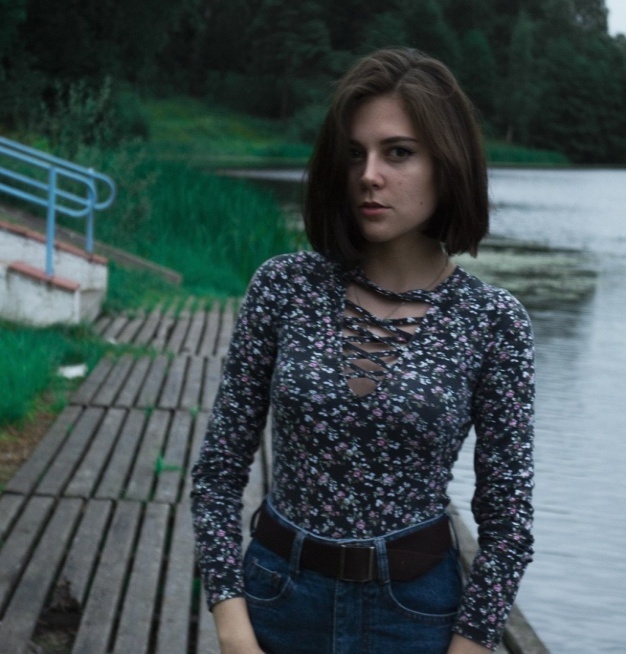 *По желанию выпускника, для открытого представления в сети интернет.ІІ. Результаты обученияІІІ. СамопрезентацияФамилия, имя, отчество   Глуздова Янина АлександровнаДата рождения/гражданство08.01.1998/РБФакультетИнженерно-экономическийСпециальностьМенеджмент (международный)Семейное положениеНе замужемМесто жительства (указать область, район, населенный пункт)г. Горки, Могилевская областьE-mailGluzdovaYanina@gmail.comСоциальные сети (ID)*https://vk.com/id182985801Viber+375 29 168-77-46Моб. телефон+375 29 168-77-46Основные дисциплины по специальности, изучаемые в БГТУДисциплины курсового проектирования1. Управление организацией, управление персоналом2. Экономика 3. Внешнеэкономическая деятельность4. Международный, инновационный менеджмент5. Бизнес-планирование...Макроэкономика Экономика организации Бизнес-планированиеВнешнеэкономическая деятельностьИнвестиционное проектированиеОсновные технологии лесного комплексаМеждународный экологический менеджментИнновационный менеджментФинансы и финансовый менеджментСредний балл по дисциплинам специальности6,2Места прохождения практикиЗАО «Атлант», ГК «Алютех», БРУСП «Белгосстрах», ОАО «Минскпроектмебель», ОАО «Белорусская универсальная товарная биржа», ООО «Техполимер Групп», ООО «Трэвел», ОДО «Акваэкология», ОАО «Молочные горки»Владение иностранными языками (указать язык); наличие международных сертификатов: ТОЕFL, FСЕ/САЕ/СРЕ, ВЕС и т.д.Английский язык (А2)Испанский язык (А1)Компетенции по использованию современных программных продуктовMS Office/Word/Exсel/PowerPoint(хороший уровень пользователя)Научно-исследовательская работа (участие в проектах, конкурсах, конференциях, публикации и др.)V Международный форум «Культура и экология – основы устойчивого развития России. Проблемы и перспективы «зеленого роста», доклад «Зелёные транспорт  в РБ» (публикация)Опыт работыПроведение промоакций (дегустаций) продукции компании «Галерея вкуса» (декабрь 2017 – февраль 2018)Жизненные планы, хобби и планируемая сфера деятельностиУсовершенствование знаний и навыков, полученных в университете. Изучение иностранных языков и психологии.Желание развиваться в сфере маркетинга,  ивент-менеджмента, международного менеджментаЛичные качестваОтветственность, инициативность, коммуникабельность, активность, открытость, настойчивостьЖелаемое место работы (область/город/предприятие)г. Минск